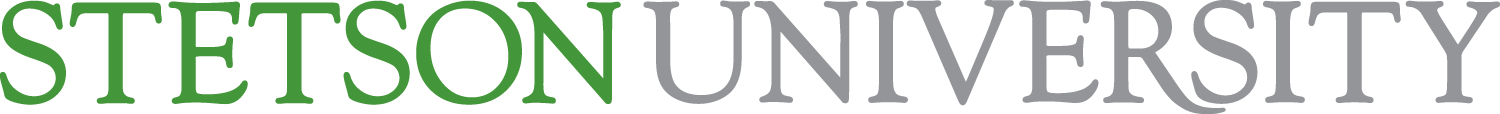 Graduate Programs Student Leave RequestName:__________________________________________	ID#:____________________________Local Address:________________________________________________________________________Phone #:_____________________________________________________________________________Degree Program:_________________________________	College/School:___________________Beginning Term of Leave (Semester & Year):________________________Returning Term (Semester & Year):________________________Reason for request:Location where I can be reached during my Leave of Absence:Address:______________________________________________________________________________Phone #:_____________________________________________________________________________Email:_______________________________________________________________________________I understand that I can only be on an Official Leave of Absence for up to one calendar year.  In the event I cannot return in the term outlined above, I understand I will have to complete a re-entry process with the Office of Graduate Admissions.Student Signature:_____________________________________________________________________Advisor Signature:_____________________________________________________________________Program Director or Department Chair Signature:___________________________________________